         offerte gruppi “tutto incluso”CROCIERE  Costa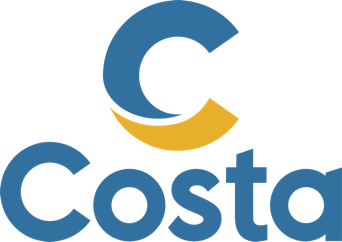 LE QUOTE COMPRENDONO: Quote a persona in cabina prescelta; trattamento di pensione completa; BEVANDE AI PASTI; intrattenimenti a bordo; assicurazione medico, bagaglio, annullamento viaggio certificabile e protezione covid con rimpatrio o quarantena a bordo inclusa; tasse portuali; mance e quote di servizio.Iscrizione con il versamento dell’acconto  -  saldo 1 mese prima della partenzaOrganizzazione Tecnica i Viaggi Di Job – MilanoEtsi Aps - Sede di Novara Via dei Caccia 7B -                                                                                 Tel. 0321-6751042 e fax 0321/6751041 etsi@cislnovara.it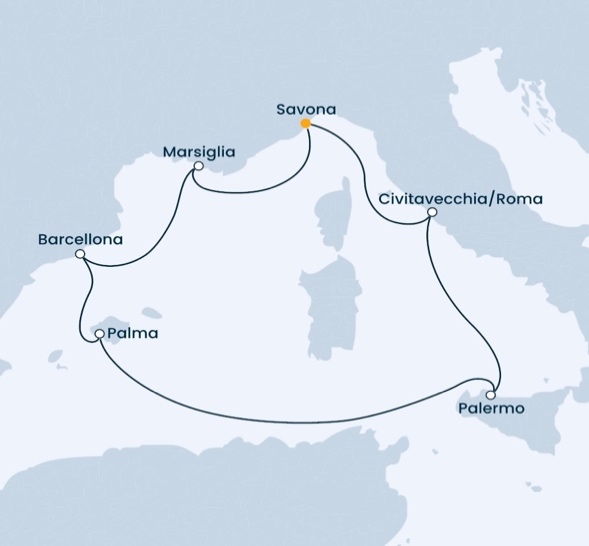 Dal 25 marzo al 1 aprile 2023      Acconto 250,00  Costa Smeralda   8  GIORNI	Saldo al 25/02/2023Quota a persona in cabina doppia INTERNA: € 705Quota a persona in cabina doppia ESTERNA con OBLO’: € 815Quota a persona in cabina doppia ESTERNA con BALCONE: € 920Supplementi singola: esterna: € 150 – esterna con oblò 205Pensione completa (colazione, pranzo e cena) + bevande ai pasti 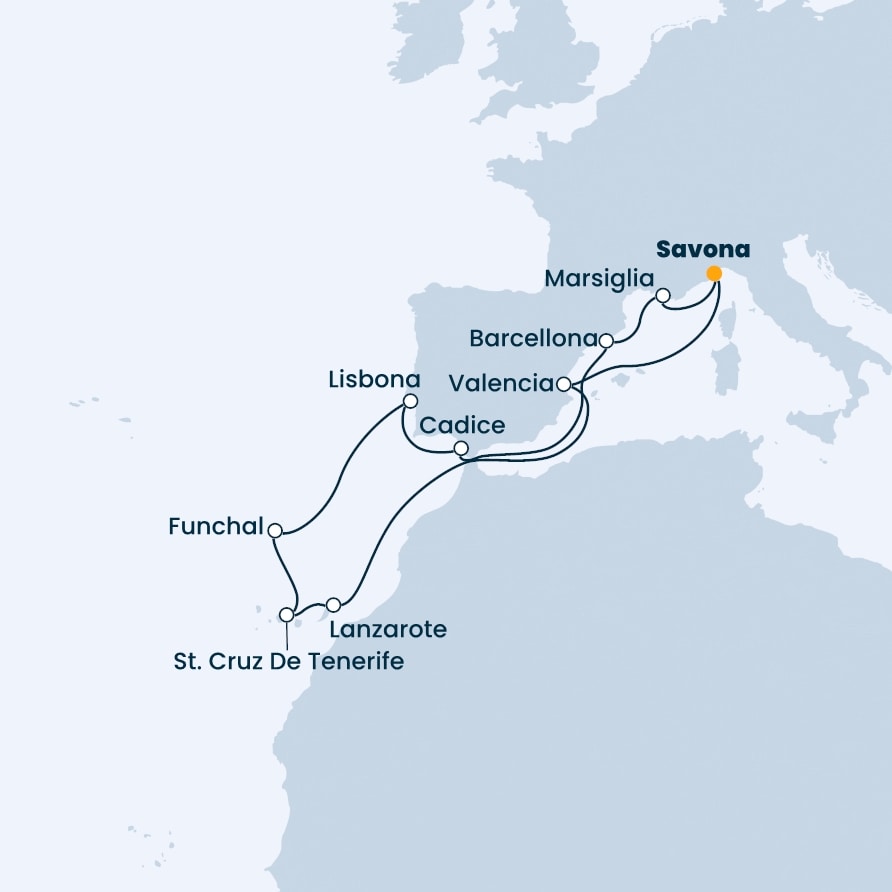 Dal 9 al 23 aprile 2023            Acconto 500,00          Costa Diadema    	 15 GIORNI           Saldo al 9/03/2023Quota a persona in cabina doppia INTERNA: € 1365Quota a persona in cabina doppia ESTERNA con OBLO’: € 1600Quota a persona in cabina doppia ESTERNA con BALCONE: € 1790Supplementi singola: esterna: € 370 – esterna con oblò 480Pensione completa (colazione, pranzo e cena) + bevande ai pasti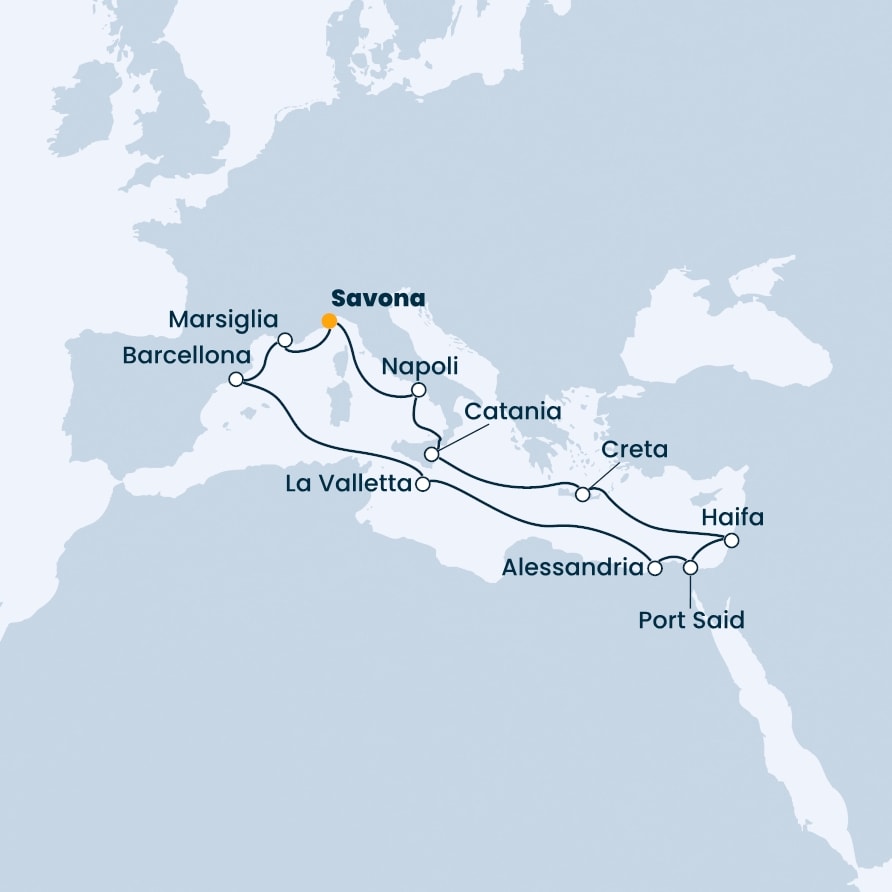 Dal 16 al 30 aprile 2023           Acconto 500,00          Costa Pacifica      	 15 GIORNI            Saldo al 16/03/2023Quota a persona in cabina doppia INTERNA: € 1415Quota a persona in cabina doppia ESTERNA con OBLO’: € 1625Quota a persona in cabina doppia ESTERNA con BALCONE: € 1750Supplementi singola: esterna: € 370 – esterna con oblò 480Pensione completa (colazione, pranzo e cena) + bevande ai pasti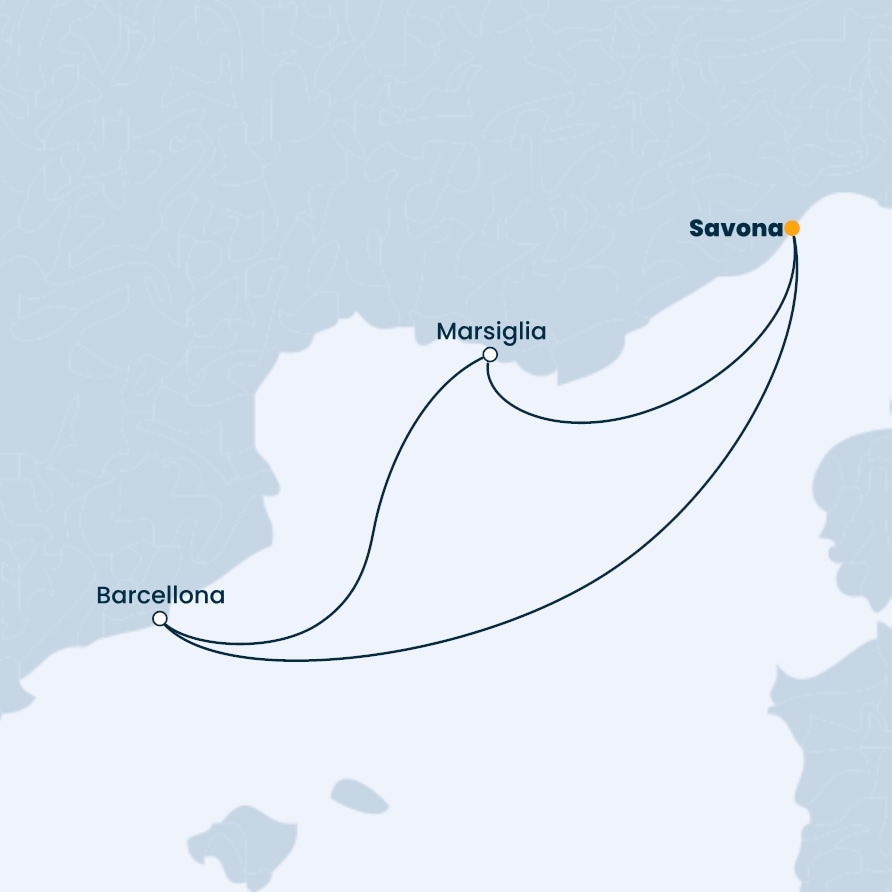 Dal 9 al 12 maggio 2023            Acconto 150,00              Costa Fascinosa        4 GIORNI             Saldo al 9/04/2023Quota a persona in cabina doppia INTERNA: € 390Quota a persona in cabina doppia ESTERNA con OBLO’: € 440Quota a persona in cabina doppia ESTERNA con BALCONE: € 475Supplementi singola: esterna: € 45 – esterna con oblò 55Pensione completa (colazione, pranzo e cena) + bevande ai pasti